Press Release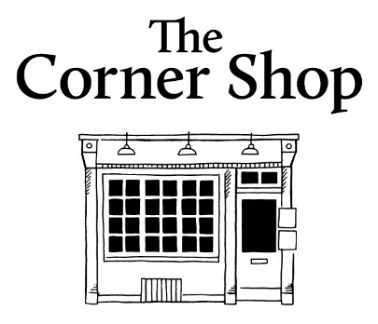 1.09.17The FerrymanBy Jez ButterworthDirected by Sam MendesProducers Sonia Friedman Productions and Neal Street Productions today announce new cast members for The Ferryman. Maureen Beattie, Charles Dale, Laurie Davidson , Sarah Greene, William Houston, Ivan Kaye, Mark Lambert, Catherine McCormack, Fergal McElherron and Glenn Speers will join the company from October 9th 2017Currently booking to January 6th 2018The original company will give its final performance on October 7th 2017, following which the cast will be comprised of:Maureen Beattie  – Aunt Maggie Far Away
Charles Dale  – Father Horrigan
Laurie Davidson – Shane Corcoran
Fra Fee – Michael Carney
Stuart Graham – Muldoon
Sarah Greene  -  Caitlin Carney
William Houston – Quinn Carney
Ivan Kaye – Tom Kettle
Mark Lambert – Uncle Patrick Carney
Carla Langley – Shena Carney
Catherine McCormack – Mary Carney 
Fergal McElherron – Frank Magennis 
Conor MacNeill – Diarmaid Corcoran
Rob Malone – Oisin Carney
Dearbhla Molloy – Aunt Pat Carney
Glenn Speers – Lawrence Malone
Niall Wright – JJ CarneyAs previously the full company comprises 37 performers: 17 main adults, 7 covers, 12 children on rota and 1 baby.The Ferryman, directed by Sam Mendes, will run at the Gielgud Theatre until 6 January 2018.  The production won widespread critical acclaim when it opened at the Royal Court and was the fastest selling show in the theatre’s history.  This phenomenal success has continued at the Gielgud Theatre where it has been playing to sold-out houses, with early morning queues on Shaftesbury Avenue for the £12 day seats each day.The Ferryman is directed by Sam Mendes, designed by Rob Howell, with lighting by Peter Mumford, and sound and original music by Nick Powell.-ENDS-For further information please contact Laura Myers at The Corner Shop PR on 020 7831 7657 or email laura@thecornershoppr.com  Listings:Sonia Friedman Productions, Neal Street Productions & Royal Court Theatre Productions with Rupert Gavin, Gavin Kalin Productions, Ron Kastner and Tulchin Bartner Productionspresent
The FerrymanBy Jez ButterworthDirected by Sam Mendes

Designer Rob Howell
Lighting Designer Peter Mumford
Composer & Sound Designer Nick Powell
Casting Director Amy Ball CDGGielgud TheatreShaftesbury Ave, Soho, London W1D 6AR
Until 6 January 2018
Box Office: 0844 482 5130*
*calls cost up to 7p per minute plus your standard network charge
Online: www.TheFerrymanPlay.comMonday to Saturday 7.00pm, Wednesday and Saturday matinees 1.30pm. There will be no performances on Christmas Day or Boxing Day and extra performances added - check online for full details. 
Day seats will be available to purchase at £12 for every performance from 10.30am at the Box Office in person
Premium tickets are available Age Guidance 14+ Contains strong languageTwitter: @TheFerrymanPlay
Facebook: /TheFerrymanPlay
#TheFerryman	